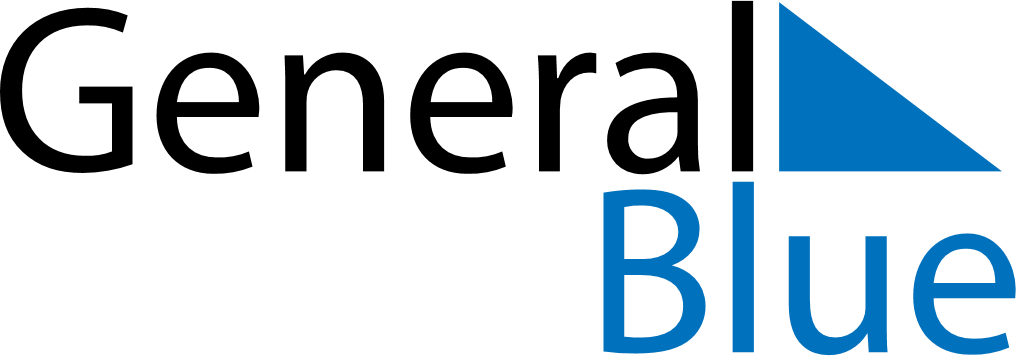 September 2024September 2024September 2024September 2024September 2024September 2024Kose, Harjumaa, EstoniaKose, Harjumaa, EstoniaKose, Harjumaa, EstoniaKose, Harjumaa, EstoniaKose, Harjumaa, EstoniaKose, Harjumaa, EstoniaSunday Monday Tuesday Wednesday Thursday Friday Saturday 1 2 3 4 5 6 7 Sunrise: 6:17 AM Sunset: 8:23 PM Daylight: 14 hours and 6 minutes. Sunrise: 6:19 AM Sunset: 8:20 PM Daylight: 14 hours and 1 minute. Sunrise: 6:21 AM Sunset: 8:17 PM Daylight: 13 hours and 55 minutes. Sunrise: 6:24 AM Sunset: 8:14 PM Daylight: 13 hours and 50 minutes. Sunrise: 6:26 AM Sunset: 8:11 PM Daylight: 13 hours and 45 minutes. Sunrise: 6:28 AM Sunset: 8:08 PM Daylight: 13 hours and 40 minutes. Sunrise: 6:31 AM Sunset: 8:06 PM Daylight: 13 hours and 34 minutes. 8 9 10 11 12 13 14 Sunrise: 6:33 AM Sunset: 8:03 PM Daylight: 13 hours and 29 minutes. Sunrise: 6:35 AM Sunset: 8:00 PM Daylight: 13 hours and 24 minutes. Sunrise: 6:37 AM Sunset: 7:57 PM Daylight: 13 hours and 19 minutes. Sunrise: 6:40 AM Sunset: 7:54 PM Daylight: 13 hours and 13 minutes. Sunrise: 6:42 AM Sunset: 7:51 PM Daylight: 13 hours and 8 minutes. Sunrise: 6:44 AM Sunset: 7:48 PM Daylight: 13 hours and 3 minutes. Sunrise: 6:47 AM Sunset: 7:45 PM Daylight: 12 hours and 58 minutes. 15 16 17 18 19 20 21 Sunrise: 6:49 AM Sunset: 7:42 PM Daylight: 12 hours and 52 minutes. Sunrise: 6:51 AM Sunset: 7:39 PM Daylight: 12 hours and 47 minutes. Sunrise: 6:53 AM Sunset: 7:36 PM Daylight: 12 hours and 42 minutes. Sunrise: 6:56 AM Sunset: 7:33 PM Daylight: 12 hours and 37 minutes. Sunrise: 6:58 AM Sunset: 7:30 PM Daylight: 12 hours and 31 minutes. Sunrise: 7:00 AM Sunset: 7:27 PM Daylight: 12 hours and 26 minutes. Sunrise: 7:02 AM Sunset: 7:24 PM Daylight: 12 hours and 21 minutes. 22 23 24 25 26 27 28 Sunrise: 7:05 AM Sunset: 7:21 PM Daylight: 12 hours and 15 minutes. Sunrise: 7:07 AM Sunset: 7:18 PM Daylight: 12 hours and 10 minutes. Sunrise: 7:09 AM Sunset: 7:15 PM Daylight: 12 hours and 5 minutes. Sunrise: 7:12 AM Sunset: 7:12 PM Daylight: 12 hours and 0 minutes. Sunrise: 7:14 AM Sunset: 7:09 PM Daylight: 11 hours and 54 minutes. Sunrise: 7:16 AM Sunset: 7:06 PM Daylight: 11 hours and 49 minutes. Sunrise: 7:19 AM Sunset: 7:03 PM Daylight: 11 hours and 44 minutes. 29 30 Sunrise: 7:21 AM Sunset: 7:00 PM Daylight: 11 hours and 38 minutes. Sunrise: 7:23 AM Sunset: 6:57 PM Daylight: 11 hours and 33 minutes. 